普查单位划分规定第一节  关于普查单位划分的基本规定一、对普查单位的基本划分在经济普查中，将我国境内，从事第二产业、第三产业社会经济活动的社会经济单位划分为法人单位、产业活动单位和个体经营户，这些单位构成了经济普查的对象和范围。对普查单位的基本划分，可以概括为以下三点：第一，从单位类型看，经济普查的对象包括法人单位、产业活动单位和个体经营户，这是对我国经济普查对象的标准划分，经济普查就是对这三类单位的普查；第二，从地理区域看，普查对象只限于我国境内；第三，从行业范围看，经济普查的对象包括实际从事第二产业、第三产业经济活动的单位。（注：在单位清查中，第一产业的法人单位也要填写清查表，因为要收集其下属从事第二产业和第三产业活动的产业活动单位有关信息）二、单位划分在单位清查中的作用单位清查是开展经济普查的首要环节，在单位清查中，要通过界定和划分被调查对象的基本类型，确定普查对象目标，规范报表实施范围，确保普查工作顺利实施。（一）普查员根据单位划分规定，确定“地毯式”清查时发现的被调查对象哪些应该填写清查表，哪些不用填写。（二）普查员根据单位划分规定，确定应为被调查对象应填写哪种类型的清查表，以及如何填写清查表中有关单位类型的指标。（三）根据清查表中填写的机构类型、单位类型等有关指标，综合确定后续普查表如何分配和部署。第二节  普查单位的具体类型一、法人单位在经济普查中，法人单位需要同时满足以下三个条件，缺一不可：1.依法成立，有自己的名称、组织机构和场所，能够独立承担负债和其他民事责任；2.独立拥有和使用（或受权使用）资产，有权与其他单位签订合同；3.会计上独立核算，能够编制资产负债表。在经济普查中，法人单位包括五种基本类型：企业法人、事业单位法人、机关法人、社会团体法人和其他法人，每种类型又包括一些具体的细分类。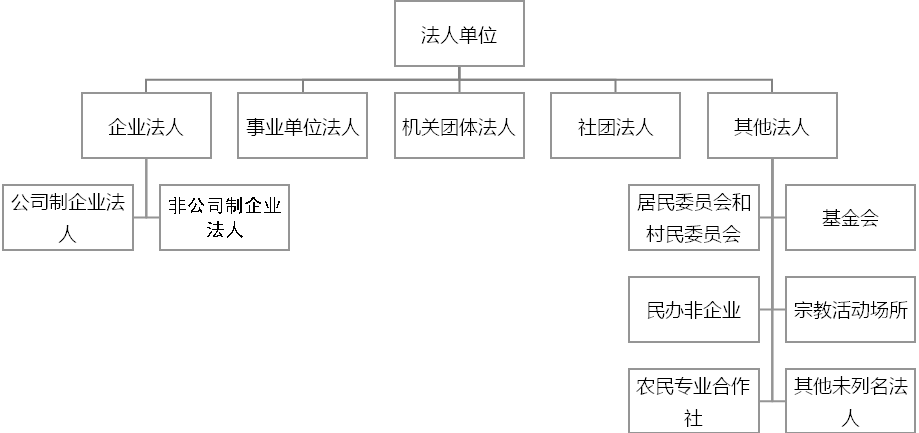 （一）企业法人企业是以营利为目的，从事生产经营活动的经济组织。企业法人是具有法人条件的各种所有制形式或各种组织形式的企业。企业法人可以按照组织形式分为公司制企业法人和非公司制企业法人两大类。（二）事业单位法人我国的大部分事业单位大都分布在公益性领域，大多不以营利为目的。主要分布在：教育、科技、文化、卫生、体育、新闻出版、广播电视、勘查设计、勘探、农业、林业、畜牧业、渔业、水利、交通、气象、地震测防、海洋、环境保护、信息咨询与计算、知识产权、进出口检验、物资仓储、城市公用、社会福利、经济监督事务、法律咨询服务、人才交流、机关后勤服务等行业。具体单位见清查底册（名录库）。（三）机关法人机关法人包括以下类型的法人单位。1.县级以上各级中国共产党委员会及其所属各工作部门；2.县级以上各级人民代表大会机关；3.县级以上各级人民政府及其所属各工作部门，以及地区行政公署；4.县级以上各级政治协商会议机关；5.县级以上各级监察委员会、人民法院、检察院机关；6.县级以上各民主党派和工商联机关；7.乡、镇中国共产党委员会和人民政府。具体单位见清查底册（名录库）。（四）社会团体法人社会团体法人是经民政部门登记注册或备案、领取《社会团体法人登记证书》的各类社会团体，以及由机构编制管理部门管理其编制的群众团体。1.社会团体   2.群众团体（五）其他法人其他法人是指除企业法人、事业单位法人、机关法人及社会团体法人以外的其他符合法人单位条件的单位。具体包括：1.居民委员会和村民委员会。2.基金会由国家民政部和省级民政部门核准登记，领取《基金会法人登记证书》。3.民办非企业法人（社会服务机构）。持有民政部门发放的《民办非企业单位登记证书》，并符合法人单位三个条件的民办非企业单位为民办非企业法人。主要包括：①民办教育单位，如民办幼儿园，小学、中学、民办培训（补习）学校或中心等；②民办卫生单位，如民办门诊部（所）、医院、康复、保健、卫生、疗养院（所）等；③民办文化事业单位，如民办艺术表演团体、文化馆（活动中心）、图书馆（室）、博物馆（院）、美术馆、画院、名人纪念馆、收藏馆、艺术研究院（所）等；④民办科技事业单位，如民办科学研究院（所、中心），民办科技传播或普及中心、科技服务中心、技术评估所中心）等；⑤民办体育单位，如民办体育俱乐部，民办体育场、馆、院、社、学校等；⑥民办劳动事业单位，如民办职业培训学校或中心，民办职业介绍所等；⑦民办民政事业单位，如民办福利院、敬老院、托老所、老年公寓，民办婚姻介绍所，民办社区服务中心（站）等；⑧民办社会中介服务单位，如民办评估咨询服务中心（所），民办信息咨询调查中心（所），民办人才交流中心等。⑨民办法律服务单位。4.宗教活动场所。指依法设立和登记，供信教公民进行宗教活动的寺院、宫观、清真寺、教堂和其他固定宗教活动处所。经宗教事务部门审批登记，领取《宗教活动场所登记证》，符合法人单位三个条件的宗教活动场所认定为法人单位。5.农民专业合作社。农民专业合作社是在农村家庭承包经营基础上，农产品的生产经营者或者农业生产经营服务的提供者、利用者，自愿联合、民主管理的互助性经济组织。根据《中华人民共和国农民专业合作社登记管理条例》，经各级市场监管部门核准登记，领取《农民专业合作社法人营业执照》（或新版《营业执照》）的农民专业合作社认定为法人单位。6.律师事务所。二、产业活动单位（一）什么是产业活动单位产业活动单位是指位于一个地点，从事一种或主要从事一种社会经济活动的组织或组织的一部分。产业活动单位需要同时满足以下条件：（1）在一个场所从事一种或主要从事一种社会经济活动；（2）相对独立地组织生产活动或经营活动；（3）能够提供收入或者支出等相关资料。现实中的产业活动单位，以分支机构、派出机构、常驻代表机构、常驻办事机构、办事处、联络处、办公室、工厂、车间、仓库、研究中心、销售部、售后服务部等形式存在。在单位清查中，需要普查员识别的产业活动单位主要分为两类：一类是依法成立的分支机构，一类是未经法定程序批准设立的其他产业活动单位。无论哪种类型的产业活动单位，都必须满足上述三个条件。A依法成立的分支机构，主要通过查看证照和核对清查底册来识别。当被调查对象持有企业分支机构营业执照、农民专业合作社分支机构营业执照、律师事务所分所执业许可证等证照，或清查底册“资料来源”包含“编制机关非法人”、“编制事业非法人”等信息时，可确认为产业活动单位。B未经法定程序批准设立的其他产业活动单位，主要通过判断行业范围和地域范围来确定。当被调查对象满足产业活动单位三个条件，且主要业务活动上与上级法人的主要业务活动明显不同，或实际经营地点与上级法人不在同一县级地域，应将其作为产业活动单位。（二）法人单位和产业活动单位的关系法人单位由产业活动单位组成，产业活动单位接受法人单位的管理和控制。法人单位只位于一个场所并主要从事一种社会经济活动，为单产业法人。单产业法人本身也是一个产业活动单位。法人单位从事多种经济活动，或者位于多个地点，为多产业法人。多产业法人由两个或两个以上产业活动单位组成。三、个体经营户个体经营户是指生产资料归劳动者个人所有，以个体劳动为基础，劳动成果归劳动者个人占有和支配的一种经营单位。本次经济普查的个体经营户包括： 1.按照《个体工商户条例》规定，依法在市场监管机关登记注册、开展经营活动的个人和家庭。具体是指公民在法律允许范围内，依法经核准登记，从事工业、建筑业、交通运输业、批发零售业、住宿餐饮业和其他服务业等活动的个体劳动者和家庭。2.未在市场监管部门登记注册，但有相对固定场所、实际从事二、三产业个体经营活动一年内累计三个月以上的个人和家庭户。但不包括农民家庭以辅助劳力或利用农闲时间进行的一些兼营性的工业、商业及其它活动。第三节  对统计单位开展普查的基本原则（一）社会经济活动所在地（实际经营地、实际运营地等）与行政登记住所在同一地点的普查对象，归入该地点所在县级区域的普查范围，由所在地普查区、普查小区负责单位清查。（二）社会经济活动所在地（实际经营地、实际运营地等）与行政登记住所不在同一地点的普查对象，归入社会经济活动所在地（实际经营地、实际运营地等）的县级区域的普查范围，由社会经济活动所在地（实际经营地、实际运营地等）所在的普查区、普查小区负责单位清查。但是，建筑业法人单位归入注册地所在的县级区域的普查范围。由注册地所在的普查区、普查小区负责单位清查。（三）有两处或两处以上社会经济活动所在地（实际经营地、实际运营地等）的普查对象，符合条件的，分别作为法人单位和产业活动单位进行普查，否则归入主要社会经济活动所在地（实际经营地、实际运营地等）的县级区域的普查范围，由社会经济活动所在地（实际经营地、实际运营地等）所在的普查区、普查小区负责单位清查。（四）含有多个法人单位的多法人联合体，应分别对每个法人单位开展普查，不能将多个法人单位作为一个普查对象。第四节  有关问题的具体处理一、特定领域和范围内，垂直管理单位跨地区分支机构处理办法银行、保险、电信、邮政、烟草、盐业、国家电网等中央或省直属系统，驻峄城所有的机构均为产业活动单位。石油产业中，中石油、中石化、中海油在峄城都是产业活动单位，其他加油站根据证照确定单位类型。二、派出机构的处理办法1.企业法人和事业单位法人派驻各地的派出机构（办事处、联络处、办公室、销售部、售后服务部等），按照以下情况处理：（1）对外从事经营活动的派出机构（如销售部、售后服务部等），在市场监管部门登记注册并具有法人资格的，作为法人单位，符合产业活动单位条件的，作为产业活动单位；否则，不单独作为普查对象。（2）未领取相关证照、不直接从事经营活动的派出机构（如办事处、联络处、办公室等），不单独作为普查对象。2.城镇街道办事处视同法人单位。3.外国企业和港澳台企业在中国境内常驻的从事与该企业业务有关的非营利性活动的办事处、代表处等机构，不具有法人资格的，作为产业活动单位。三、内设机构的处理办法1.住宿业单位（宾馆、饭店）的内设机构，如从事餐饮、娱乐、健身、洗浴、商务服务等活动，符合产业活动单位条件的，作为住宿业单位的产业活动单位，否则不单独作为普查对象。住宿业单位（宾馆、饭店）将内设机构承包或出租给外单位（含个人），从事餐饮、娱乐、健身、洗浴、商务服务等活动，按照证照确定单位类型。2.企事业单位、机关下属不具备法人单位条件，以为本单位提供住宿、餐饮、卫生、洗浴、托儿所、运输、建筑、农业（农场、牧场）等服务为主的机构，符合产业活动单位条件的，作为产业活动单位；否则不单独作为普查对象。3.购物中心（百货商场、超市、仓储会员店等）内经营单位的划分，按照以下情况处理：(1)购物中心自营的商品销售或餐饮经营活动，符合产业活动单位条件的，作为产业活动单位，否则不单独作为普查对象。(2)购物中心对外出租店面或柜台的活动。由购物中心统一核算收支的出租店面或柜台，不单独划分单位，其各项指标包含在购物中心法人企业中；不由购物中心统一核算收支，但已进行登记注册的承租单位，根据证照确定单位类型；不由购物中心统一核算收支，且未进行登记注册的承租单位，符合产业活动单位规定的，作为承租方的产业活动单位，符合个体经营户规定的，作为个体经营户。(3)百货商场、超市、仓储会员店以及其他商品零售门店或场所内出租店面或柜台的，参照上述情况处理。4.商品交易市场（集贸市场）内的经营单位，已进行登记注册的单位，根据证照确定单位类型；未进行登记注册的单位，符合产业活动单位规定的，作为承租方的产业活动单位，符合个体经营户规定的，作为个体经营户。四、企业集团的处理办法企业集团是指以资本为主要联结纽带的母子公司为主体，以集团章程为共同行为规范的母公司、子公司、参股公司及其他成员企业或机构共同组成的具有一定规模的企业法人联合体。企业集团的母公司（核心企业）、子公司（成员企业），在法律和经济上都是独立的，均是企业法人，应分别单独填报法人单位普查表，其各项指标只包括本法人及其所属的产业活动单位的数据。对企业集团本部根据下述情况分别处理：1.按照《企业集团登记管理暂行规定》登记、并领取《企业集团登记证》的企业集团，不具有法人资格，不单独作为普查对象。如果企业集团本部符合产业活动单位条件，则作为其母公司（核心企业）的产业活动单位。2.如果企业集团本部具有法人资格，且自己从事对外经营活动，则企业集团本部按所从事的活动单独填报法人单位普查表，其各项指标只包括企业本部的数据。3.如果企业集团本部具有法人资格，但自己不从事对外经营活动，则企业集团本部单独填报法人单位普查表，行业归入“企业总部管理”，其各项指标只包括企业本部的数据。五、其他有关单位的处理办法1.工会。按照国家行政区划在县级行政区域以上成立的各级总工会，以及同行业或相近行业成立的符合法人单位条件的产业工会作为社会团体法人单位；各单位内部工会组织不单独作为普查对象。2.乡镇政府和党委。乡镇政府和党委，如果分别有单独的“三定方案”，且会计上能够单独核算资产，则分别作为法人单位；否则，作为一个法人单位，单位名称填写为“某某某乡（镇）人民政府（党委）”。3.乡镇中小学。若领取法人证照，作为单独的法人单位；若未领取法人证照，但能提供收入或者支出等相关资料，作为产业活动单位；不能提供收入或者支出等相关资料的，不单独作为普查对象；乡村教学点不单独作为普查对象。4.乡镇所属的站、所。乡镇所属的站、所按证照确定单位类型，未领取证照的，不单独作为普查对象。5.村和社区医疗服务等单位。若领取市场监管或民政部门的法人证照，作为单独的法人单位。若未在市场监管、民政部门领取证照，仅领取卫生部门颁发的许可证，如能提供收入或者支出等相关资料，作为个体经营户；若不能提供收入或者支出等相关资料（例如，医院或乡镇卫生院派出医务人员的村和社区医疗服务单位，派出医务人员工资由派出单位负责），不单独作为普查对象。6.跨地区水利系统的分支机构。凡跨县级以上行政区划的流域水利管理机构的县级及以上分支机构（河务局、处、所）视同法人单位。7.彩票销售网点。彩票销售网点是各级彩票中心下属的彩票投注站点，一般依附于其他单位存在，不作为单独的单位填报普查表。8.未领取证照的从事建筑业活动的个体经营者。在城镇、乡村从事建筑业活动的个体劳动者（如：泥瓦工、木工、油漆工、水电工等），对外承接工程、单独从事建筑业活动或雇佣人员进行施工、年累计经营活动达三个月以上、完成施工项目并同业主进行财务结算的，作为建筑业个体经营户。第四讲  清查表填报工作要求一、入户前的各项准备工作在完成普查区划分及绘图、普查人员选聘和培训、收集整理部门数据、编制清查底册的基础上，在“地毯式”入户清查前，还需要做好清查宣传、线路规划、资料准备等工作。（一）清查告知各级普查机构要采用多种形式、通过各种渠道开展宣传活动，发放清查告知书，让清查对象知晓了解第四次全国经济普查和单位清查的重要意义以及相关要求。（二）线路规划入户前，普查人员应规划和熟悉“地毯式”清查的行动路线，明确自己所负责的普查区域和区域内的街道名称、门牌起止号码，掌握区域内建筑物的数量和分布情况，重点了解写字楼、商住两用楼和各类市场的情况。根据经营场所或经营活动类型预判清查对象的经营或工作时间，合理安排上门清查时间。如机关事业单位要选择上班时间进行调查；从事餐饮活动的清查对象，应尽量避开中午和晚上就餐高峰时间调查；集贸市场、早夜市则应选交易活跃时间进行调查，避免遗漏调查对象。此外，为提高入户成功率，可以联系居村委会干部、市场或物业管理人员协助入户调查，利于摸清情况，取得清查对象的信任；也可以事先与清查对象电话沟通，让其准备好相关资料，特别是证照、多产业法人单位所属产业活动单位有关情况、产业活动单位归属法人单位情况等信息，预约上门时间，减少人不在、信息不掌握等现象的出现。（三）资料准备出发前，普查人员要准备并检查所携带的清查物品：清查告知书，普查人员工作证件，已加载全县(市、区、旗)清查底册、普查区地图的PAD，以及PAD移动充电设备、工作手册、笔等用品。二、普查人员的基本入户要求普查人员要充分领会经济普查的重要意义，能够熟练宣讲普查的目的、意义和重要性，树立高度责任心和依法普查意识，对普查工作的艰巨性和可能遇到的问题（如普查工作量大、普查对象不配合等）要有充分的思想准备，增强完成普查工作的信心。知晓普查人员有查看相关证照、财务会计资料、核准普查对象的数据等调查权利。普查人员受政府委托，代表政府开展单位清查和普查登记工作，要注意自己的仪容仪态，展现良好的精神面貌。（一）做好自我介绍入户清查时，普查人员必须持有普查机构统一印制的普查员证或普查指导员证，并主动出示证件，发放清查告知书，简要介绍自己的身份，说明来意。让被访问人认识到经济普查是政府行为，是一项应该配合完成的工作，而不是推销产品等可随意拒绝的调查，还应表明不会占用对方太多时间、承诺对调查数据保密且不作为行政处罚依据等。（二）掌握询问技巧询问问题时，普查人员应始终面带微笑，保持和蔼亲切、热情诚恳的谈话语气，营造轻松和谐的谈话环境。清晰地问出清查表中的各个问题，说话时切勿太慢或太快，确保被访问人清楚听到所问内容，如遇到被访问人不理解的问题，应用通俗的语言，帮助被访问人准确理解问题。对于戒备心理和抵触情绪较强的被访问人，普查人员可用打招呼、话家常开头，向被访问人耐心解释和宣传本次普查的目的意义，再逐渐转入正题。注意，在清查对象与顾客正在进行交易或清点钱物时暂不要进行调查，以免打扰清查对象的正常营业，造成对方反感情绪，影响调查质量。入户后要讲清“填报的清查表，不会作为今后行政处罚的依据，我们将为您保守商业秘密。”首先查看《营业执照》，有统一社会信用代码、单位名称、法人、单位性质等，并询问现在有没有变化。涉及行业问题时，要注意询问哪种业务取得的收入占公司的总收入比例最高，其次是哪种业务？有没有开设分公司、分厂或销售部？是否还有其他经营地点？三、“地毯式”入户清查普查员根据PAD中的普查区地图，按照事先规划的线路逐户清查。其中，军队系统向社会提供服务和产品的法人单位，以及军事管理区内提供社会化保障服务的地方全部法人单位、产业活动单位和个体经营户不进行清查；国务院经普办下发的金融部门名录单位，仅利用PAD进行定位，核实地址和运营状态，免填清查表内其他内容。在入户清查阶段，普查员要对自己负责普查区域内的单位进行扫街式的全面清查。每走到一个地点，除调查找到的单位外，还要对清查底册中位于同一地点、但未找到的单位进一步查找和核实，即边清查、边查疑补漏。为避免遗漏，完成初步的清查登记工作后，应再次核实行动路线是否完整覆盖所负责的普查区域，要与地图对比确认建筑物是否有遗漏，大型建筑物内的单位是否都已调查，尤其是写字楼、商住两用楼、商业综合体和各类市场。还要对本普查区底册中存在，但未填报清查表的单位再次查找核实，补填清查表或标注“核查情况”。需要注意，清查底册只是实地清查的依据和线索，不可只调查底册中的单位，也不可未经核实直接使用底册中的信息作为清查数据。（一）采集建筑物信息普查员进入建筑物之前，要在建筑物主要入口处使用PAD采集软件，获取建筑物坐标，采集建筑物相关信息（建筑物详细地址和建筑物名称），并编写3位建筑物编码。已有建筑物信息的，可以直接调用，不必重复获取建筑物坐标。（二）判断清查对象类型1.军队系统负责的普查对象。军队系统向社会提供服务和产品的法人单位，军事管理区内提供社会化保障服务的地方全部法人单位、产业活动单位和个体经营户，不进行清查。2.金融铁路部门负责的普查对象。普查员如遇到各类银行、农村信用合作社、农村资金互助社、财务公司、信托公司、金融租赁公司、金融资产管理公司、汽车金融公司、贷款公司、货币经纪公司、消费金融公司、银监会、保监会、保险公司、证监会、证券交易所、证券公司、基金管理公司、铁路局、铁路运输公司等调查对象，可在定位后先不入户，根据单位名称使用PAD清查采集软件在清查底册中查找，底册显示为金融铁路部门名录的，仅核实填写清查表中的“单位所在地址”和“运营状态”两项指标即可。3.地方普查机构负责普查的对象。除军队、金融和铁路系统普查对象外，其他法人单位、产业活动单位和二、三产业的个体经营户，需由普查员使用PAD定位，填报清查表。注意几点:（1）多产业法人单位所属的法人单位本部，如果经市场监管（原工商）等部门批准，单独领取了营业执照等证照，则由普查员现场调查填写一张产业活动单位清查表。如果多产业法人单位所属的法人单位本部，未单独领取相关证照，所持证照即法人单位的证照，则由普查机构利用清查软件生成一张法人单位本部清查表。（2）保密单位的清查工作，由区经普办负责，不需要镇街处理。（3）2018年有过实际经营活动，清查时已经关闭、注销的单位仍需填报清查表。（4）如遇到“一企多照”“一个单位多块牌子”“一址多企”、“一企多址”等复杂情况，应当按照《普查单位划分具体处理规定》，调查所有符合清查对象要求的法人单位、产业活动单位和个体经营户情况。（5）以下情况不属于清查对象：在市场监管部门注册登记，但未开展任何实际经营活动的企业；未在民政部门进行登记注册，打着“协会”“学会”“基金会”等名义活动的组织；企业、事业单位、机关、社会团体内部经本单位批准成立、在本单位内部活动的团体，如内部工会、摄影协会等；从事第一产业（农业、林业、畜牧业、渔业）的个体经营户，如谷物、豆类、棉花、蔬菜、水果、坚果、中草药、茶叶等种植，林木育苗、木材采运，牲畜、家禽、兔子、蜜蜂等饲养，水产养殖和水产捕捞等。（6）其他规定参见《普查单位划分具体处理规定》和相关讲义。四、清查表填报第四次经济普查共设计了两张清查基层表。法人单位和产业活动单位填报《法人和产业活动单位清查情况》（621表），个体经营户填报《个体经营户清查情况》（622表）。这两张清查表都需要普查员现场通过PAD完成数据的采集。（一）清查内容。法人单位和产业活动单位清查内容包括单位识别信息、单位状态信息、分组分表信息、单位结构信息四类。个体经营户清查内容主要包括：有无工商营业执照、统一社会信用代码（工商注册号）、个体经营户名称、户主姓名、详细地址、联系电话、主要业务活动、行业代码（中类）、从业人员期末人数和女性人数。（二）清查表样（见实物）（三）指标填报。《法人和产业活动单位清查情况》指标填报：统一社会信用代码  指规定，由赋码主管部门给每一个法人单位和其他组织颁发的在全国范围内唯一的、终身不变的法定身份识别码。统一社会信用代码由18位的阿拉伯数字或大写英文字母（不使用I、O、Z、S、V）组成，第1位为登记管理部门代码、第2位为机构类别代码、第3—8位为登记管理机关行政区划码、第9—17位为组织机构代码、第18位为校验码。第1位：登记管理部门代码，使用阿拉伯数字或英文字母表示。分为1机构编制；2外交；3司法行政；4文化；5民政；6旅游；7宗教；8工会；9工商；A中央军委改革和编制办公室；N农业；Y其他。
    第2位：机构类别代码，使用阿拉伯数字表示。分为：1机构编制：1机关，2事业单位，3中央编办直接管理机构编制的群众团体，9其他；2外交：1外国常住新闻机构，9其他；3司法行政：1律师执业机构，2公证处，3基层法律服务所，4司法鉴定机构，5仲裁委员会，9其他；4文化：1外国在华文化中心，9其他；5民政：1社会团体，2民办非企业单位，3基金会，9其他；6旅游：1外国旅游部门常驻代表机构，2港澳台地区旅游部门常驻内地（大陆）代表机构，9其他；7宗教：1宗教活动场所，2宗教院校，9其他；8工会：1基层工会，9其他；9工商：1企业，2个体工商户，3农民专业合作社；A中央军委改革和编制办公室：1军队事业单位，9其他；N农业：1组级集体经济组织，2村级集体经济组织，3乡镇级集体经济组织，9其他；Y其他：不再具体划分机构类别，统一用1表示。第3—8位：登记管理机关行政区划码，使用阿拉伯数字表示。（参照《中华人民共和国行政区划代码》〔GB/T 2260—2007〕）。第9—17位：主体标识码（组织机构代码），使用阿拉伯数字或英文字母表示。（参照《全国组织机构代码编制规则》〔GB 11714—1997〕）。第18位：校验码，使用阿拉伯数字或英文字母表示。已经领取了统一社会信用代码的单位必须填写统一社会信用代码。在填写时，要按照《营业执照》（证书）上的统一社会信用代码填写，未领取加载统一社会信用代码证照的，免填本项。尚未领取统一社会信用代码的单位，如有原技术监督部门颁发的《中华人民共和国组织机构代码证》，可填写组织机构代码证书上的代码；没有证书的，由统计部门赋予统计用临时代码，其中本部产业活动单位，可使用法人单位统一社会信用代码第9-16位，加“B”组成，或使用法人单位原组织机构代码号第1-8位，加“B”组成。单位详细名称  根据市场监管部门发放的营业执照，民政、编制、司法行政、农业、宗教等部门发放的登记证书填写，或根据单位公章填写。不应填写简称；如单位名称全部为汉字，各汉字之间请勿填写空格；有两个或两个以上名称的单位，应填写一个单位名称，同时用括号注明其余的单位名称。法定代表人（单位负责人）  根据市场监管部门发放的营业执照，民政、编制、司法行政、农业等部门发放的登记证书填写，或据实填写。只填写人名，不需填写职务、职称、称号等。单位所在地  指单位实际从事业务活动所在的详细地址。通过定位，PAD将自动填充单位所在地的地址信息，普查员仅需根据实际情况进一步细化“街（村）、门牌号”一栏的情况。注意问题：（1）街道门牌号应当按照“XX路XXX号”的方式填写，道路名和门牌号码一定要具体、完整。（2）对于没有门牌号码的单位，尽量参考“XX路与XX路路口东100米”的方式填写，或者选取同一路段内附近的明显地标性建筑，参考“XX路XX大桥南300米”的方式填写。（3）对于没有街道名称的单位，选取同一区域内附近的明显地标性建筑，尽量参考“XX村XX大桥南300米”的方式填写。（4）在同一座建筑物内，有多家单位的，应具体写明房间号，如“XX路XXX号XX室”，没有房间号的参考“XX路XXX号X层西侧”的方式填写。单位注册地  指单位在审批登记部门登记注册的详细地址。根据市场监管部门发放的营业执照，民政、编制、司法行政等部门发放的登记证书中的“住所”填写。建筑业单位必须填写本项，非建筑业单位如果单位注册与单位所在地一致，可免填本项。联系电话  固定电话或移动电话至少填写一项。核实后主要业务活动  单位实际从事的社会经济活动。调查时，应询问单位目前所从事的主要业务活动包括哪些，按照各项业务活动取得的收入占比从高到低，或按各项业务活动的重要程度从高到低，依次填写1-3项主要业务活动。填写时，按照“动词+名词”或“名词+动词”的形式填写，动词用于描述业务活动的类型，名词用于描述商品或服务的名称，无法用动词和名词描述的业务活动也要力求确切且具体。正确填写示例：“硒鼓零售”、“打印机耗材零售”、“普通小学教育”、“妇产医院”，错误填写示例：“办公用品（不具体的名词）零售”、“打印机耗材销售（不具体的动词）”、“教育（不具体）”、“医院（不具体）”。注意问题：（1）不能照抄营业执照或登记证书中的经营范围或业务范围。（2）主要业务活动1-3，每项只能填写1种活动，不应将单位从事的所有活动均填写在主要业务活动1内。（3）如出现以下情况，需与清查对象再次核实统一社会信用代码（组织机构代码）、单位详细名称、主要业务活动等内容的填报是否准确：主要业务活动填写为银行、融资租赁、财务公司、汽车或消费金融服务、小额贷款、证券市场、基金、保险、信托、金融资产管理等，而“资料来源”不包括人行、银保监、证监或金融办等部门；主要业务活动填写为房地产开发经营，而“资料来源”不包括统计名录库一套表单位等。（4）其他填写要求，参见《第二讲国民经济行业分类》相关内容。机构类型  分为企业、事业单位、机关、社会团体、民办非企业单位、基金会、居委会、村委会、农民专业合作社、农村集体经济组织等。（1）企业：持有市场监管部门发放的《企业法人营业执照》等；未经部门批准，实际从事生产经营活动、且符合产业活动单位条件的企业法人的组成部分。（2）事业单位：持有编制部门发放的《事业单位法人证书》，以及事业单位法人的本部和派出机构，或“资料来源”包含“编制事业”。（3）机关：“资料来源”包含“编制机关”。（4）社会团体：持有民政部门发放的《社会团体法人登记证书》，以及不需要领取证书的全国总工会、共青团中央、全国妇联、中国文联、中国作协、中国科协、中国侨联、中国法学会、中国残联、红十字会总会，或“资料来源”包含“民政社会团体”。（5）民办非企业单位：持有民政部门发放的《民办非企业单位登记证书》，或“资料来源”包含“民政民办非企业单位”。（6）基金会：持有民政部门发放的《基金会法人登记证书》，或“资料来源”包含“民政基金会”。（7）居委会（包括社区）。   （8）村委会（9）农民专业合作社：持有市场监管部门发放的《农民专业合作社法人营业执照》《营业执照》（登记事项类型包含“农民专业合作社”或“农民专业合作社联合社”字样）。掌握由市场监管部门登记注册这一关键点，注意与农村集体经济组织的区别。（10）农村集体经济组织：持有农业等部门发放的《农村集体经济组织证明书》、《农村集体经济组织登记证书》、《XX经济合作社证明书》等，包括经济合作社、经济联合社、经济联合总社、股份合作社、股份经济联合社、股份经济联合总社。注意与农民专业合作社的区别。（11）其他组织机构：上述其他未列明的机构类型。如律师事务所、道观、清真寺、寺庙、教堂等宗教活动场所。注意问题：（1）机构类型填写为机关、事业，“资料来源”未包含“编制”；或者机构类型填写为社会团体、民办非企业单位、基金会，“资料来源”未包含“民政”，均需与清查对象核实统一社会信用代码（组织机构代码）、单位详细名称、机构类型等内容的填报是否准确。（2）注意区分机关和事业单位，事业单位和民办非企业单位，农民专业合作社和农村集体经济组织。登记注册类型  参照《营业执照》中的“类型”、“公司类型”、“合伙企业类型”、“经营范围及方式”等填写，无法直接根据登记事项填写的，需问询企业注册时的投资人情况。清查底册中已有的大部分企业，根据市场监管部门的登记信息对登记注册类型进行了预赋值，并带入清查表内，普查员只需与企业核实即可。非企业单位的登记注册类型，依据单位的主要经费来源和管理方式填写。开业（成立）时间  企业填写实际开业时间，非企业单位填写批准成立的时间。注意问题：（1）企业应填写实际开业时间，不能直接照抄营业执照中的成立时间或执照发放时间。（2）改制企业的开业时间按原开业时间填写。（3）企业合并或分立后继续存在的企业，填写原企业开业时间。（4）因某种原因停顿，恢复设立的机关事业单位，填写以前设立的时间；如国家统计局成立时间应填写1952年8月。（5）机构改革中，有些机关事业单位虽然名称有变化，但其基本职能未变，成立时间要填写最早成立时间。（6）乡镇、街道、居委会（社区）、村委会，如管辖区域基本未改变，其成立时间按原成立时间填写；否则，按新成立时间填写。运营状态  分为正常运营、停业（歇业）、筹建、当年关闭、当年破产、当年注销、当年吊销、其他（请注明）等。注意问题：（1）季节性生产开工三个月以上和临时性停产的企业，填写正常运营。（2）当年关闭指已经终止运营；停业指目前处于停业状态，待条件改善后继续运营。（3）注销指单位主动到行政登记部门申请进行注销登记，停止单位经济活动的情况；吊销指单位的营业执照（证书）被行政登记部门收回的情况。单位类型  包括法人单位和产业活动单位，参考证照情况，按照《普查单位划分规定》填写。注意“资料来源”包括“统计名录库一套表单位”的，无论是否具备法人资格，本次普查视同法人单位。 执行会计标准类别（仅法人单位填写）  分为企业会计制度、事业单位会计制度、行政单位会计制度、民间非营利组织会计制度、其他（请注明）等。（1）企业会计制度：企业一般执行企业会计制度。执行小企业会计准则、企业会计准则和企业会计制度等会计制度，均填写本项。（2）事业单位会计制度：除企业化管理、执行企业会计制度的事业单位外，事业单位一般执行事业单位会计制度。执行中小学校会计制度、高等学校会计制度、医院会计制度、测绘事业单位会计制度、科学事业单位会计制度等会计制度，均填写本项。（3）行政单位会计制度：机关一般执行行政单位会计制度。（4）民间非营利组织会计制度：社会团体和基金会一般执行民间非营利组织会计制度，PAD将对机构类型填写为社会团体和基金会的，自动赋值民间非营利组织会计制度，普查员要与调查对象进一步核实。大部分的民办非企业单位和宗教活动场所一般也执行民间非营利组织会计制度。能源产品生产销售情况（仅法人单位填写）  生产煤、煤制品、焦炭、石油及石油制品、天然气、电力或热力的法人单位，销售煤、煤制品、焦炭、石油及石油制品、液化天然气的法人单位，分别选填1是。是否有下属产业活动单位以及下属产业活动单位一览表（仅法人单位填写）  包括是否有下属产业活动单位，下属产业活动单位的类别、统一社会信用代码、单位详细名称、详细地址、联系电话、主要业务活动等。注意问题：（1）法人单位下属的分支机构或派出机构，已经依法获得法人资格的，不能再作为法人单位下属的产业活动单位填写。（2）是否有下属产业活动单位选填1是的情况下：①本部和其他下属产业活动单位数合计应大于等于2；②一览表内，必须有且只能有一个本部；③详细地址应填写“XX省XX市XX县XX街XX号”；④联系电话填写固定电话或移动电话均可，固定电话前应填写区号；⑤主要业务活动按照“名词”+“动词”的形式填写；⑥免填在境外的分支机构情况，免填已经视同法人单位的分支机构情况。（3）企业法人填写方法：询问企业法人是否设立分公司、分厂或者销售部？是否还有其他经营地点？如有，且符合产业活动单位认定条件，则“是否有下属产业活动单位”选填“1是”，并继续填写企业法人本部和其他产业活动单位的具体情况。法人单位本部，即法人单位中起领导和核心作用的产业活动单位，一般是法人单位所处的活动场所，且不再从市场监管等部门领取分支机构的营业执照或证书。为满足产业活动单位核算的需要，本着不重不漏的原则，法人单位在填写下属产业活动单位情况时，需要填写法人单位本部的情况。产业活动单位类别及归属法人单位信息（仅产业活动单位填写）  产业活动单位类别分为法人单位本部和其他产业活动单位，法人单位本部指法人单位中起领导和核心作用的产业活动单位。归属法人单位信息包括产业活动单位归属的法人单位统一社会信用代码、详细名称、详细地址等。注意问题：（1）归属法人单位在境外的，统计用临时代码填写9个0，区划代码填写6个0。（2）一般情况下，企业产业活动单位的名称中，包含了其归属的法人单位名称。如：“金华金字火腿有限公司上海分公司”，其归属法人是“金华金字火腿有限公司”。（3）如垂直管理单位的县级分支机构作为产业活动单位填写归属法人信息时，应填写其直属的地级分支机构的情况。我区普查办将统一收集下发银行、保险、电信、邮政、烟草、盐业、国家电网等中央或省直属系统的相关信息。《个体经营户清查情况》指标填报：顺序号  PAD自动赋值。有无工商营业执照  持有《个体工商户营业执照》《营业执照》（登记事项包括“个体工商户”或“个体户”）的个体工商户，选择1有。并根据营业执照上的信息，填写18位统一社会信用代码；未加载统一社会信用代码的营业执照，填写工商注册号。没有领取营业执照的，免填统一社会信用代码和工商注册号。个体经营户名称  有照个体经营户，根据营业执照登记事项填写；无照经营、无正式名称的个体经营户可以采用“户主+经营性质”的方式填写。个体经营户户主姓名  有照个体经营户，根据营业执照登记事项“经营者姓名”填写；无照经营的个体经营户，据实填写。单位所在地  指单位实际从事业务活动所在的详细地址。通过定位，PAD将自动填充单位所在地的地址信息，普查员仅需根据实际情况进一步细化“街（村）、门牌号”一栏的情况。注意问题：（1）街道门牌号应当按照“XX路XXX号”的方式填写，道路名和门牌号码一定要具体、完整。（2）对于没有门牌号码的，尽量参考“XX路与XX路路口东100米”的方式填写，或者选取同一路段内附近的明显地标性建筑，参考“XX路XX桥南300米”的方式填写。（3）对于没有街道名称的，选取同一区域内附近的明显地标性建筑，尽量参考“XX村XX大桥南300米”的方式填写。（4）在同一座建筑物内，有多家个体经营户的，应具体写明房间号，如“XX路XXX号XX室”，没有房间号的参考“XX路XXX号X层西侧”的方式填写。联系电话  固定电话或移动电话至少填写一项。主要业务活动  填写个体经营户所从事的主要业务活动名称。填写时，按照“动词+名词”或“名词+动词”的形式填写，动词用于描述业务活动的类型，名词用于描述商品或服务的名称，无法用动词和名词描述的业务活动也要力求确切且具体。正确填写示例：“烟酒零售”、“小吃服务”，错误填写示例：“烟酒销售（不具体的动词）”、“餐饮（不具体的名词）服务”。其他填写要求，参见《第二讲国民经济行业分类》相关内容。从业人员期末人数  填写个体经营户2018年6月30日参加经营活动的所有人员数和女性人数，具体包括业主、雇员以及参加经营活动的其他人员，如家庭成员、帮手和学徒等。2018年7月1日以后开业的个体经营户，免填本项。国民经济相关分类及赋码包括：根据清查对象填写的主要业务活动，利用行业赋码功能辅助编写行业代码，并对相关行业的法人单位和产业活动单位编写经济活动代码；根据地址信息编写统计用区划代码；对没有统一社会信用代码和原组织机构代码的法人和产业活动单位，编写统计用临时代码；根据建筑物信息，对城市商业综合体和商品交易市场做出标记；依据普查单位划分规定，对垂直管理单位的跨地区分支机构和跨地区水利系统的分支机构等视同法人单位做出标记；依据相关标准，审核认定文化产业单位。第一节  《国民经济行业分类》简介国民经济行业分类采用线分类法和分层次编码方法，将国民经济行业划分为门类、大类、中类和小类四级，每个类别都按层次编制了代码。门类用一个英文大写字母表示（如A、B、C、…）；大类用2位阿拉伯数字表示，中类用3位阿拉伯数字表示，前2位为大类代码，第3位为中类的本体码；小类用4位阿拉伯数字表示，前3位为中类代码，第4位为小类分类码。第二节  行业分类和经济活动及分类“行业类别”和“经济活动（6位码）”是经济普查中的两项重要属性指标，是有效分配普查表，整理、汇总、开发利用普查数据的基础性分类标识。一、经济普查的行业范围第四次全国经济普查的对象是在我国境内从事第二产业和第三产业的全部法人单位、产业活动单位和个体经营户。具体行业范围包括：采矿业，制造业，电力、热力、燃气及水生产和供应业，建筑业，批发和零售业，交通运输、仓储和邮政业，住宿和餐饮业，信息传输、软件和信息技术服务业，金融业，房地产业，租赁和商务服务业，科学研究和技术服务业，水利、环境和公共设施管理业，居民服务、修理和其他服务业，教育，卫生和社会工作，文化、体育和娱乐业，公共管理、社会保障和社会组织等。根据最新版国民经济行业分类，第四次全国经济普查的行业范围为全部国民经济行业分类97个行业大类中的92个，不包括的行业大类有农业、林业、畜牧业、渔业和国际组织。但为了保证统计单位不遗漏，在单位清查中，要对包括农业、林业、畜牧业和渔业在内的全部法人单位和产业活动单位进行全面清查。二、经济普查使用行业分类的对象1.产业活动单位：划分行业类别最理想的对象是产业活动单位，产业活动单位是位于一个独立场所，开展一项单纯经济活动的最小细胞单元。对产业活动单位进行行业类别的划定，能够清晰准确地界定该单位的行业属性，进而有效开展后期分行业数据处理和加工汇总。2.法人单位：如果一个法人单位只有一个经营场所，从事一种经济活动，这个法人同时也是一个产业活动单位，被称为单产业法人单位，根据其从事的主要业务活动，判定行业类别。如果一个法人单位从事一种以上的经济活动，或位于一个以上的活动场所，被称为多产业法人单位，需要明确各项经济活动，各个场所的经济活动的具体情况，逐项识别主要业务活动，进而确定行业类别。3.个体经营户：对个体经营户划分行业类别，仅编制中类代码。三、经济普查中需要填报的行业分类信息经济普查中需要填报的行业分类信息主要有两种，第一是由普查员入户询问和调查获取的被调查对象“主要业务活动”，该信息又细分为三项，普查员必须填报其中至少一项；第二是由基层普查机构根据“主要业务活动”编制的“行业代码”。四、经济普查中的经济活动代码（6位码）（一）经济活动代码（6位码）的主要内容经济活动名称和代码（6位码）以第三产业（服务业）为基本范围，主要涵盖了第三产业范围内的11个行业门类，即G交通运输、仓储和邮政业、I信息传输、软件和信息技术服务业、J金融业、L租赁和商务服务业、M科学研究和技术服务业、N水利、环境和公共设施管理业、O居民服务、修理和其他服务业、P教育、Q卫生和社会工作、R文化、体育和娱乐业和S公共管理、社会保障和社会组织。另外，门类C制造业中的一部分，关于废弃资源综合利用等有关内容也包含在内。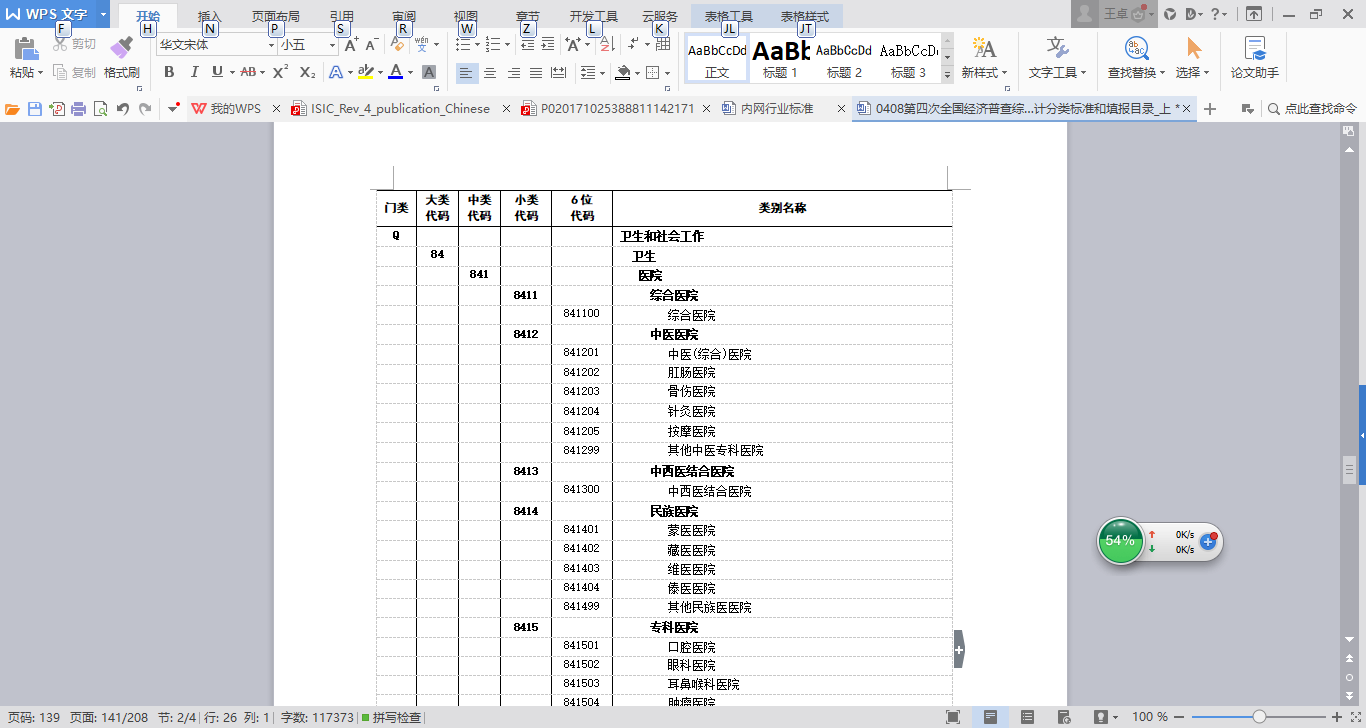 第三节  如何现场调查并填写主要业务活动一、什么是主要业务活动主要业务活动是指被调查对象在普查员入户清查的当时，实际从事的经济活动。普查员在确定主要业务活动的时候，必须要通过询问和现场调查，以被调查对象实际从事的经济活动为依据。单位名号、名称中的关键字样，营业执照上标明的“营业范围”等，可作为填写主要业务活动的参考依据。但是，不经询问和调查，完全照抄单位名称和“营业范围”作为主要业务活动的做法是不正确的。二、如何现场询问和调查主要业务活动普查员进入一家被调查单位开展单位清查，询问到[指标07]或[指标15]时，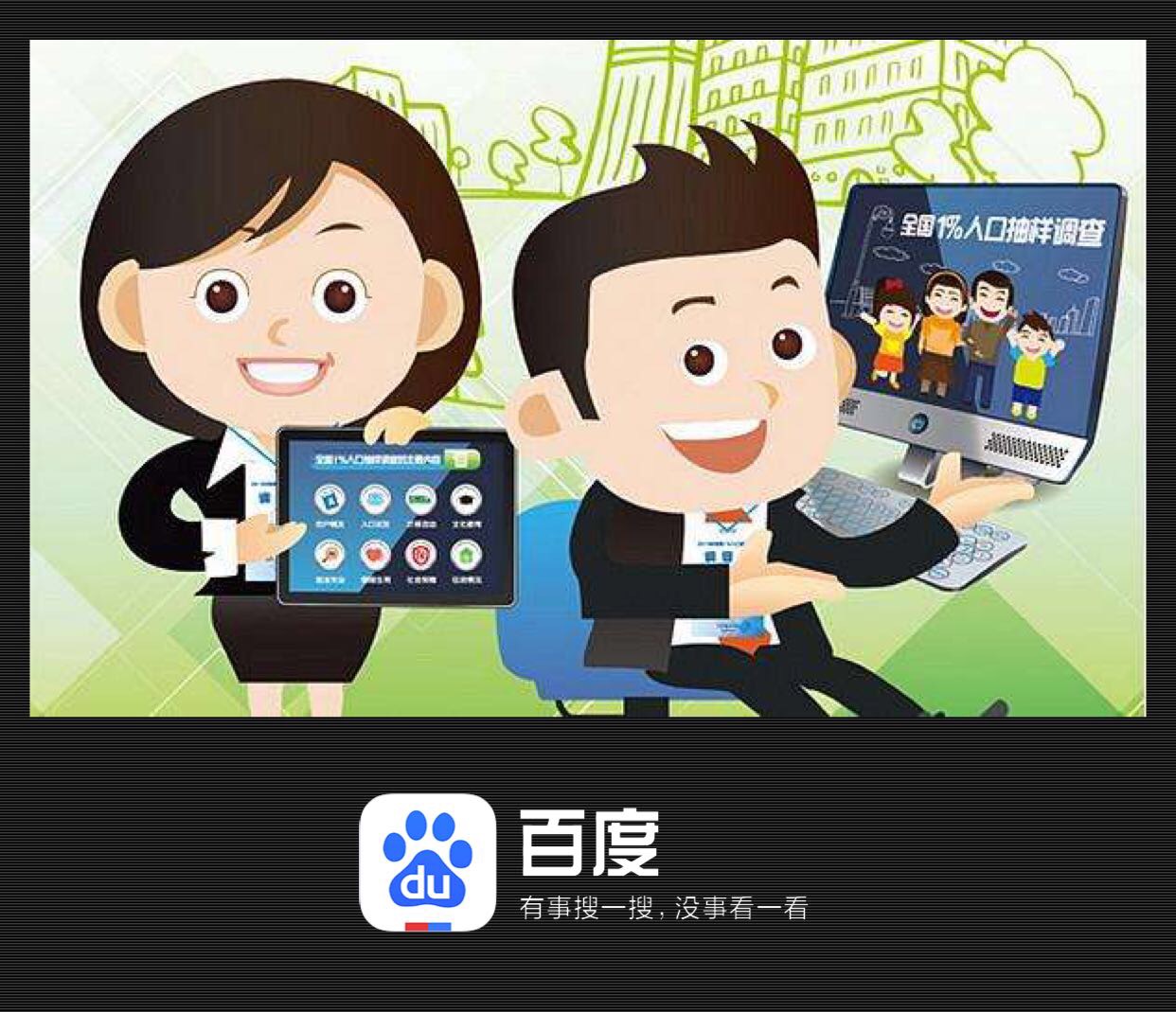 建议参考以下方法进行询问：当发现被调查对象开展多项对外提供产品或服务的经济活动，应考虑按照根据其经济活动的主要性和次要性，依次确定三项主要业务活动。理论上是按照各项业务活动增加值大小依次确定，实际入户开展清查时，建议通过以下方法进一步询问：三、如何分字段填写主要业务活动主要业务活动是一段文字描述，请普查员根据现场询问和调查了解到的情况，参考以下样例和说明，根据不同类型的业务活动特点，分字段逐项填写完整和详细的主要业务活动文字信息。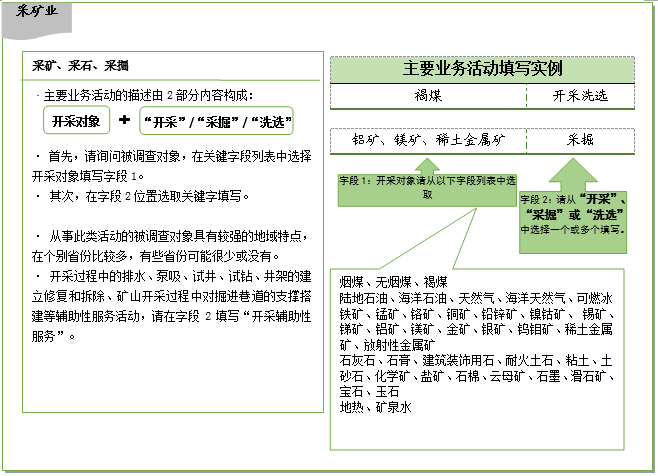 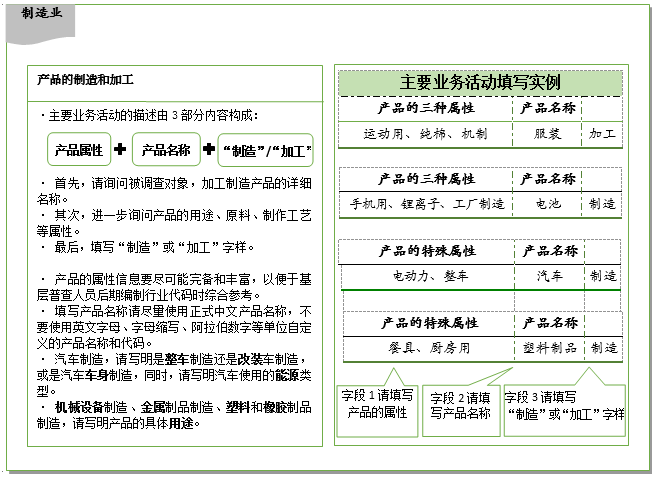 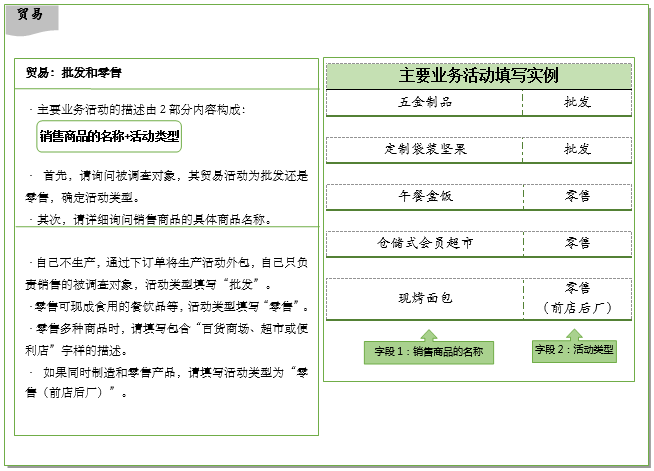 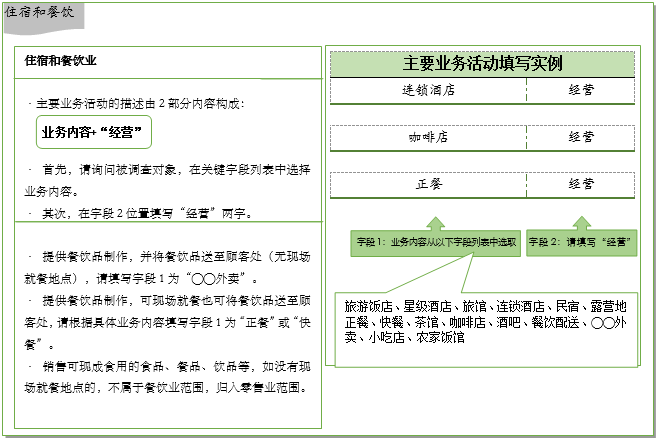 四、哪些活动不应被填写为主要业务活动一般情况下，一个单位至少有两种类型的经济活动，一种是对外提供产品或劳务的活动，一种是为保障单位正常运转所从事的内部活动，也叫辅助活动。在填写主要业务活动时，要关注对外提供产品或服务的活动，内部活动、辅助活动不列为主要业务活动。第四节  编制行业分类代码和经济活动代码一、编制行业代码的常用原则A.自上而下原则。当一个单位从事两种以上的经济活动时，为了确保对单位划分行业的小类与中类、大类、门类保持一致，采取自上而下的原则确定企业的行业性质。自上而下的原则为：首先从最高层门类开始判断单位的行业性质，再依次判断大类、中类、小类。 B.纵向一体化原则。当单位从事两种以上的经济活动，且上一阶段活动的产出，为下一阶段活动的投入，则单位的活动为纵向一体化活动。 单纯纵向一体化活动，即某一活动的产出，仅为另一活动的投入，按照最终活动判断行业类别。C.横向一体化原则。当单位从事某种经济活动，该活动的产出为多种产品（或服务），且这些产品（或服务）分别属于不同的行业类别时，这种活动为横向一体化活动。当横向一体化活动的产出相互独立存在，并可以单独核算和统计，则按照各个产出的增加值份额确定其主要活动，再以主要活动划分行业。如果这种活动的产出难以分割，不能单独核算和统计，则将一种产出作为另一种产出的副产品归入一个行业。 D.外包活动处理原则。※制造业外包当发包企业将部分生产活动外包，或发包企业将全部生产活动外包，但提供生产必需的原材料，则发包企业和承包企业同归入制造业；当发包企业将全部生产活动外包，且不提供原材料，则发包企业归入批发和零售业，承包企业归入制造业。※服务业外包当发包企业将全部服务外包，则发包企业和承包企业归入同一个行业类别；如果发包企业将部分服务外包，且该服务在行业分类中有独立的分类，则承包企业的活动归入该行业类别中。※辅助活动外包当企业将记账、计算机、保安、保洁等辅助活动外包，发包企业的行业性质不变（仍按照主要活动确定），承包企业按照承接活动的性质，归入相应的行业中。※劳务外包当企业外包劳务，发包企业（需求劳务的企业）的行业性质不变，劳务承包企业（派遣劳动力的企业）的行业性质应为“劳务派遣服务”。E.改变单位行业性质的原则 为了保证行业分类和统计调查的连贯性，当一个单位主要活动的份额发生变化时，且连续两年该活动的份额为最大，则按照该活动调整单位的行业性质；否则，单位的行业性质不变。 F.多产业法人单位总部的处理原则当总部对外从事经营活动时，按照其从事的经营活动确定主要业务活动，并依此确定总部的行业性质。当总部对外不从事经营活动时，归入7211（企业总部管理）。G.多法人组成的单位处理原则多法人组成的单位是指企业集团、集团公司、大型联合性企业及其他类似单位，该单位的特点是由若干个法人单位组成。无论是按产业活动单位，还是按法人单位划分行业，首先应根据法人单位的三个条件，将所有法人单位逐一分开，再按照不同的要求划分行业。 总部具有法人资格，分两种情况处理：（1）当总部对外从事经营活动时，按照其从事的经营活动确定主要业务活动，并依此确定总部的行业性质。（2）当总部对外不从事经营活动时，总部归入7211（企业总部管理）。 二、经济普查中如何编制行业代码1.基本要求。2.利用计算机智能赋码技术。为提供行业代码编制效率和准确性，这次经济普查，国家统计局开发设计了行业代码智能赋码技术，通过利用计算机分词技术和机器学习的方法，有效推荐使用频率最高的行业代码供基层普查机构人员编码时参考。3.用好《国民经济行业分类注释2017》（试行版）。《国民经济行业分类注释2017》是对行业分类各类别包含的具体活动的详细描述和列举，是编制行业代码的有效工具，我们会根据国家编制进度及时下载并转发大家。4.充分利用行业分类的原则和规律。国民经济行业分类各层次类别的设定，采用了经济活动的同质性原则。即每一个行业类别内，经济活动的性质是相同的，这些性质也就是经济活动中的某一种属性。利用这个同质性原则，普查员根据主要业务活动描述，为具有类似属性活动的被调查对象编制同一行业代码。如发现普查员填写的主要业务活动信息在注释中无法找到，可根据上述经验，查找某一属性相同的产品或服务进行比对。例如：为产后妇女提供保健服务的“月子中心”，当编码人员搜索关键字“妇女”或“保健”时，查找到的行业分类内容是卫生门类下的“妇女儿童保健院”。这时发现，卫生门类下所列行业活动应该是与卫生、医疗相关，是卫生部门管理的相关单位活动，而“月子中心”主要提供日常的保健、按摩、咨询、护理等服务，与卫生门类所含医疗单位有本质差异，因此不能编制入“妇女儿童保健院”行业。再进一步根据活动的同质性推断，应与居民服务相关门类下的“足疗服务”、“养生服务”等活动更为类似和同质，因此，编制行业代码8053养生保健服务。三、经济普查中如何编制经济活动代码（6位码）经济活动代码（6位码）由普查机构工作人员，根据普查员填报的主要业务活动信息，和编制好的行业代码，依照《经济活动名称和代码》目录表（见附件），在计算机平台上勾选完成。在相关计算机平台上，计算机系统会根据每个单位编制好的行业代码，自动显示可供选择的6位码列表，普查机构工作人员通过查看主要业务活动信息，勾选适合的6位代码，该代码可选择一项或多项。第五节  单位清查中的其他编码1.编写区划代码。根据地址信息编写区划代码。具体包括《法人单位和产业活动单位清查情况》05栏单位注册地区划代码，15栏法人单位下属产业活动单位的区划代码，16栏产业活动单位归属法人单位的区划代码。注册地区划代码（12位）：建筑业单位应编写至居（村）委会一级；其他行业的单位可编写至县一级，后6位以0补齐。法人单位下属产业活动单位区划代码（6位）、产业活动单位归属法人单位区划代码（6位）：均编写至县一级。《法人单位和产业活动单位清查情况》和《个体经营户清查情况》中的单位所在地区划代码、普查小区代码、建筑物编码，在使用PAD填报清查表时完成编写。2.编写统计用临时代码。没有统一社会信用代码和原组织机构代码的法人单位和产业活动单位，需要编写统计用临时代码。具体包括《法人单位和产业活动单位清查情况》01栏的代码，15栏法人单位下属产业活动单位的代码，16栏产业活动单位归属法人单位的代码。注意几点：（1）本部产业活动单位的临时代码，可使用法人单位统一社会信用代码第9-16位，加“B”组成，或使用法人单位原组织机构代码号第1-8位，加“B”组成。（2）同一个产业活动单位必须使用相同的临时代码：产业活动单位自己填写的清查表01栏的代码，法人单位填写的清查表15栏下属产业活动单位一览表中的代码，应一致。（3）同一个法人单位必须使用相同的临时代码：法人单位填写的清查表01栏的代码，产业活动单位填写的清查表16栏归属法人单位的代码，应一致。（4）底册中已经赋予临时代码的法人单位或产业活动单位，在清查表中原则上应延用原临时代码。（5）法人单位下属的省外产业活动单位、产业活动单位归属的省外法人单位，如果没有统一社会信用代码或原组织机构代码号的，需由单位实际所在的省（区、市）普查机构赋予临时代码。3.标记城市商业综合体和商品交易市场。在建筑物信息表中，筛选标记建筑物标识，其中城市商业综合体赋值为1，商品交易市场赋值为2。4.标记服务业分类单位。根据行业小类及经济活动代码，对属于下列相关分类的单位进行认定标识：高技术服务业、健康服务业、国家科技服务业、国家体育产业、生产性服务业、生活性服务业。5.审核认定文化产业单位。根据《文化及相关产业分类（2018）》对文化产业单位进行人工审核认定，确保文化产业单位主要业务活动填写规范、行业代码编写正确。6.标记视同法人单位。依据普查单位划分具体处理规定，在《法人单位和产业活动单位清查情况》12栏单位类型为1法人单位中，筛选标记出哪些法人单位是视同法人单位。（1）经国家统计局审批的，跨省分支机构视同法人单位统计的一套表单位，由国务院经普办标记下发。（2）普查机构重点筛选垂直管理机构或资料来源为“市场监管企业分支机构”或“市场监管农民专业合作社分支机构”的单位，核实其是否符合视同法人单位的规定，如符合，将其标记为视同法人单位。填写主要业务活动时的不规范样例1.“采矿业”不写开采或采矿等字样。2.“制造业”采用机械、化工、工具、五金、医药、建材、食品、饮料、服装、文具等综合名称代替。3.“建筑业”直接填写承包、建筑施工、建筑业、土建、工程、市政、道路、公路、铁路、修建、安装、机械施工、施工设备服务等活动。4.“交通运输、仓储和邮政业”简单填写运营、运输、交通运输、联运、交通管理、运输辅助、仓储、物流、配送、运销等活动。5.“批发和零售业”活动不填写“批发”或“零售”字样。6.“住宿和餐饮业”活动简单填写为住宿、客房、酒店、旅业、餐饮、住宿餐饮、饭店等活动。7.“信息传输、软件和信息技术服务业”的活动笼统填写为电信、通信、通讯、增值业务、网络、电子商务、互联网、电视、广播、通信技术等活动。8.“金融业”活动填写为国家机关、金融、金融管理、金融机构、金融活动、银行管理、证券、证券业、保险等活动。9.“房地产中介服务”活动缺少“中介”、“代理”、“经纪人”等字样。10.“租赁业”仅填租赁、出租，或只写产品名称，不加租赁或出租字样。11. “科学研究和技术服务” 简单写科研、研究、研发、开发，或只填写具体名称，不加研究、研发、开发等字样。12.“居民服务、修理和其他服务业” 简单填写为服务、服务业、居民服务、劳务服务、社会服务业、维修、修理、清洁、保洁等活动。13.“卫生和社会工作” 简单填写为卫生、医疗、医疗保健、医疗与护理、公共服务、民政、社会福利、社会服务、服务业、事业单位等活动。14.“文化、体育和娱乐业” 只填写出版、电影、音像、传媒、广播电视、文化、文化传播、文化服务、文化事业、文化艺术、文化体育、文化娱乐、宣传、事业单位、体育、娱乐、娱乐服务等。15.“房地产开发经营”活动简单填写为“房地产”，缺少“开发”、“销售”、“建设”、“开发项目转让”等字样。16.“房地产中介服务”活动不能填为“房地产销售”，而应填为“房地产中介”或“房地产经纪”省问题解答（一）问题一：如何通过证照判断个人独资和合伙企业？解答：新版营业执照中有“执行事务合伙人”或“合伙期限”的，一般为合伙企业（包括外商投资合伙企业）；有“投资人”的，一般为个人独资企业。问题二：在普查阶段发现的2018年底新成立的单位如何做?清查底册还变吗?普查底册也要重新生成吗，若重新生成对己普查单位的底册码有影响吗?解答：今年年底成立的新单位，无论什么类型，在明年入户普查登记时，按“新增”处理，清查阶段用的清查底册不再变更。问题三：农资公司下属的经营门店，如山东大地红农资有限公司张庄店，作为产业活动单位吗？上次国家检查不认定为产业活动单位。解答：下属的经营门店，如果是加盟性质的，虽然领取了农资公司分公司的营业执照，但其目的是为了取得农药等的经营许可权，农资公司对其经营状况从不过问，没有进行过任何的经营管理，也不掌握其经营情况，故不应作为农资公司的产业活动单位。问题四：赶集的个体户如何清查？解答：在户主的常驻地或经营活动时间最长的经营地进行清查。注意：不要重复清查。问题五：这次入户pad拍照不拍大门，还拍证照吗？解答：本次普查，PAD只采集建筑物信息并定位，不再对经营地外观、证照等进行拍照。问题六：金融系统单位只需填地址和运营状态，单位名称也不填，清查过程怎么操作？解答：金融系统的单位名录由国家经普办统一提供，届时将通过技术手段推送到PAD端。普查员在PAD中输入代码（统一社会信用代码或组织机构代码）或单位名称后，单位的有关信息将自动调入。具体见PAD操作的有关说明。问题七：空壳公司怎么处理？解答：如果能与公司取得联系，可进行清查，并就营运状态作为“停业（歇业）”处理。问题八：村庄搬迁到别的村里后，可以在原地址定位吗？解答：在新地址定位。问题九：甲村整体拆迁，搬迁到乙村集中居住，且甲村相对独立，甲村怎样划普查区?丙村整体拆迁，大部分村民分散租房居住，村居委会也异地办公，但丙村区域内还有少量普查对象，怎样划分丙村的普查区?解答：如果甲村在统计用区划代码中有独立的区划代码，单独划分普查区，甲乙两村都不必按原来的地域划分普查区；如果甲村没有独立的区划代码，不必单独划分普查区，可作为乙村普查区的一部分。丙村如果在统计用区划代码中有独立的区划代码，可单独在村委会地域划分普查区，其他地域就近划归相应的普查区。其他的普查对象，根据地域划归到相应的普查区。问题十：单位清查中04项，我们有些村委会，它所在的乡镇是街道办事处，如何填写？解答：所在地的“乡（镇）”填写街办的名称。问题十一：曾经存在过已经不营业的都填写清查表，但是怎么填企业证照及基本信息？解答：根据部门名录信息和行政记录填写。企业证照不需要填写。问题十二：621表中06项填写移动电话有没有要求，必须是法人代表或者财务负责人，还是受访人电话？解答：对移动电话没有具体要求，一般是用于业务方面进行通讯联系的电话。固定电话、移动电话至少填写一项。问题十三：农村某人组织人专业外出演出、打工、承包工作，算个体吗？（非建筑，非集市）解答：是劳务中介等行业的个体户。问题十四：在微信群里卖东西，如水果群、肉肉群，这样的单位如何清查？在淘宝等平台上卖东西的呢？解答：微信群内从事的销售活动等，不属于本次普查的范围，不进行清查。在电商平台上开网店的，如果有实体店，根据实体店的实际情况确定是否纳入清查范围；如果没有实体店，根据国家经普办的答复，暂不进行清查。问题十五：保密单位的名录资料如何获取，找哪个部门？后期详细清查、普查的方式是什么？解答：保密单位的清查、普查等，由县级以上统计部门机要人员通过保密渠道处理。问题十六：市级电信视同法人，县级为产业，那么该县乡镇网点是否统一列为市级法人的产业单位名单下？解答：乡镇网点如果符合产业活动单位的条件，列为市级法人单位的产业活动单位，否则不单列。目  录普查单位划分规定………………………………………………………1第一节  关于普查单位划分的基本规定…………………………1第二节  普查单位的具体类型……………………………………1第三节  对统计单位开展普查的基本原则………………………5第四节  有关问题的具体处理……………………………………6清查表填报工作要求……………………………………………………9    法人及产业单位指标……………………………………………12个体工商户填报指标……………………………………………19国民经济相关分类及赋码……………………………………………20第一节  《国民经济行业分类》简介……………………………20第二节  行业分类和经济活动及分类…………………………21第三节  如何现场调查并填写主要业务活动…………………22第四节  编制行业分类代码和经济活动代码…………………28第五节  单位清查中的其他编码………………………………31填写主要业务活动时的不规范样例…………………………………33省问题解答（一）………………………………………………………34滕州市第四次经济普查单位清查业务培训教材滕州市统计局2018年9月机构类型证照中的登记事项登记注册类型企业：参照各类《营业执照》中的“类型”、“公司类型”、“合伙企业类型”、“经营范围及方式”等填写。全民所有制全民所有制分支机构(非法人)110国有企业：参照各类《营业执照》中的“类型”、“公司类型”、“合伙企业类型”、“经营范围及方式”等填写。集体所有制集体分支机构(非法人)120集体企业：参照各类《营业执照》中的“类型”、“公司类型”、“合伙企业类型”、“经营范围及方式”等填写。股份合作制130股份合作企业：参照各类《营业执照》中的“类型”、“公司类型”、“合伙企业类型”、“经营范围及方式”等填写。股份合作制分支机构130股份合作企业：参照各类《营业执照》中的“类型”、“公司类型”、“合伙企业类型”、“经营范围及方式”等填写。有限责任（分）公司(国有独资)151国有独资公司企业：参照各类《营业执照》中的“类型”、“公司类型”、“合伙企业类型”、“经营范围及方式”等填写。有限责任（分）公司(国有控股)其他有限责任（分）公司159其他有限责任公司企业：参照各类《营业执照》中的“类型”、“公司类型”、“合伙企业类型”、“经营范围及方式”等填写。股份有限（分）公司(上市、国有控股)其他股份有限（分）公司(非上市)其他股份有限（分）公司(上市)股份有限（分）公司(非上市、国有控股)160股份有限公司企业：参照各类《营业执照》中的“类型”、“公司类型”、“合伙企业类型”、“经营范围及方式”等填写。个人独资企业个人独资企业分支机构171私营独资　（特殊）普通合伙企业（特殊）普通合伙企业分支机构有限合伙企业有限合伙企业分支机构172私营合伙有限责任（分）公司(自然人投资或控股)有限责任（分）公司(自然人独资)有限责任（分）公司(法人独资)173私营有限责任公司　股份有限（分）公司(上市、自然人投资或控股)股份有限（分）公司(非上市、自然人投资或控股)174私营股份有限公司　有限责任公司(台港澳与境内合资)210与港澳台商合资经营有限责任公司(台港澳与境内合作)非公司台、港、澳企业(台港澳与境内合作)220与港澳台商合作经营有限责任公司(台港澳合资)有限责任公司(台港澳自然人独资)有限责任公司(台港澳法人独资) 有限责任公司(台港澳非法人经济组织独资)非公司台、港、澳企业(台港澳合资)非公司台、港、澳投资企业分支机构230港澳台商独资股份有限公司(台港澳与境内合资、上市)股份有限公司(台港澳与境内合资、未上市)股份有限公司(台港澳合资、上市)股份有限公司(台港澳合资、未上市)240港澳台商投资股份有限公司有限责任公司(中外合资)有限责任（分）公司(外商投资企业与内资合资)310中外合资经营　有限责任公司(中外合作)非公司外商投资企业(中外合作)320中外合作经营　企业：参照各类《营业执照》中的“类型”、“公司类型”、“合伙企业类型”、“经营范围及方式”等填写。有限责任公司(外商合资)有限责任公司(外国自然人独资)有限责任公司(外国法人独资)有限责任公司(外国非法人经济组织独资) 有限责任（分）公司(外商投资企业合资) 有限责任（分）公司(外商投资企业法人独资)外商投资企业分公司非公司外商投资企业(外商合资)非公司外商投资企业分支机构外商投资企业办事处外国(地区)无限责任公司分支机构外国(地区)有限责任公司分支机构外国(地区)其他形式公司分支机构外国(地区)企业常驻代表机构330外资企业企业：参照各类《营业执照》中的“类型”、“公司类型”、“合伙企业类型”、“经营范围及方式”等填写。股份有限公司(中外合资、上市)股份有限公司(中外合资、未上市)股份有限公司(外商合资、上市)股份有限公司(外商合资、未上市)股份有限（分）公司(上市、外商投资企业投资)股份有限（分）公司(非上市、外商投资企业投资)外国(地区)股份有限责任公司分支机构340外商投资股份有限公司企业：无法直接根据登记事项填写的，需问询企业注册时的投资人情况。股份制股份制分支机构股份制企业(非法人)151国有独资公司159其他有限责任公司160股份有限公司（以募集方式筹集资本的企业，选本项）企业：无法直接根据登记事项填写的，需问询企业注册时的投资人情况。联营141国有联营142集体联营143国有与集体联营149其他联营企业：无法直接根据登记事项填写的，需问询企业注册时的投资人情况。有限责任公司有限责任公司分公司151国有独资公司159其他有限责任公司173私营有限责任公司210与港澳台商合资经营机构类型证照中的登记事项登记注册类型220与港澳台商合作经营230港澳台商独资310中外合资经营320中外合作经营330外资企业股份有限公司股份有限公司分公司160股份有限公司174私营股份有限公司240港澳台商投资股份有限公司340外商投资股份有限公司有限责任公司(台港澳与外国投资者合资)（根据两者出资比例判断，如各为50%，根据协议情况确定）230港澳台商独资330外资企业股份有限公司(台港澳与外国投资者合资、上市)股份有限公司(台港澳与外国投资者合资、未上市)（根据两者出资比例判断，如各为50%，根据协议情况确定）240港澳台商投资股份有限公司340外商投资股份有限公司事业单位参考《事业单位法人登记证书》中的“经费来源”和“举办单位”填写。示例：A市体育科学研究所，经费来源“财政核拨”举办单位“A市体育局”，应填写110国有　110国有（机关所属事业单位填写110国有）120集体…机关PAD根据机构类型填写项，自动赋值110国有社会团体民办非企业基金会根据清查对象的主要经费来源填写，经费来源不清的填写“190其他”。一般经费来源包括政府购买、社会捐赠等，参考登记证书中的“业务主管单位”填写。110国有（工青妇等群众团体填写110国有）…　居委会村委会农民专业合作社PAD根据机构类型填写项，自动赋值190其他农村集体经济组织PAD根据机构类型填写项，自动赋值120集体其他组织机构根据经费来源情况填写